1. MotivateWhen have you been frustrated by your inability to fix something?get the chainsaw/lawnmower/string trimmer runninghouse foundation settling, causes cracksradio won’t pick up favorite stationWi-Fi doesn’t reach the whole houseone of the kids cannot understand how to do well in a school classneighbor is uncooperativewater keeps coming in the garage at the smallest rainInternet/cable service keeps going outdripping faucet or slow drainone of my credit cards is now and then rejected for no reasonwe are hounded by bill collectors for someone with the same name as usinternet, cable service keeps going out2. TransitionSome things we just cannot fix on our own.A broken relationship with God is certainly one of those things.Forgiveness is possible only because Jesus died for our sins.3. Bible Study3.1 Innocent Yet CrucifiedListen for what would disturb Jewish Leaders.John 19:16-19 (NIV)  Finally Pilate handed him over to them to be crucified. So the soldiers took charge of Jesus. 17  Carrying his own cross, he went out to the place of the Skull (which in Aramaic is called Golgotha). 18  Here they crucified him, and with him two others--one on each side and Jesus in the middle. 19  Pilate had a notice prepared and fastened to the cross. It read: JESUS OF NAZARETH, THE KING OF THE JEWS.Pilate delivered Jesus up to be crucified.  Note what transpired previous to his doing so. Pilate had interviewed Jesus, found Him innocentSuggested they release a prisoner (Jesus) as was done each year at this time.They said, “No, release Barabbas” (leader of an insurrection that ended in a death).Told the religious leaders he would rather release innocent Jesus.They threatened to riot if he didn’t crucify Jesus.Pilate handed Jesus over to the soldiers for execution.What symbolism do you see in that Jesus, innocent though He was, was crucified with others whom we learn in other Gospel writings were known criminals?He was associated as an equal among guilty peopleGuilt was placed on him it was our guiltthe death He died was in that sense deserved – He carried our guilt and took the punishment for our guilt
Pilate placed a sign above Jesus that said “JESUS OF NAZARETH, THE KING OF THE JEWS”Why do you think Pilate was probably not sincere in the title he gave Jesus?he was taking a shot at the Jewish leadershe knew he had been maneuvered into ordering the crucifixionhe wanted to show that he knew they had forced execution of an innocent man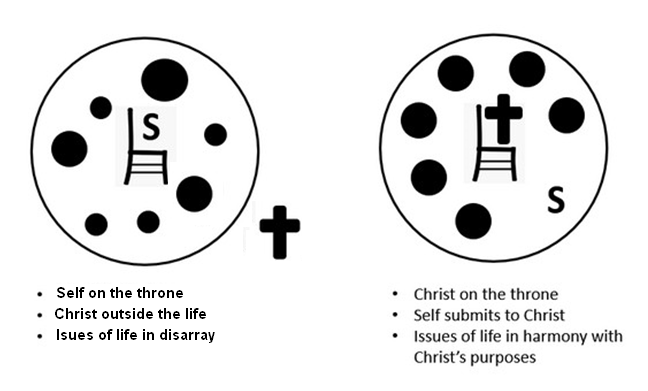 Actually, Jesus wants to be King of your life.  Who or what are the "kings" that people worship today? What person or thing often competes with God for rule of one’s life? material stuffopinions of othersdesire for fame, fortune, popularity, or powersubstance abuselure of seximproper relationshipsWhat reaction have you experienced to a dramatic production that depicted the crucifixion of Jesus?it can be repulsiveyou realize it is/was a terrible way to dieconsider we wear and display a device of torturewould be like having a necklace with a guillotine or an electric chair or a gas chamber as the decorative itemWhat emotions do you experience when you read about Jesus’s crucifixion?in awe that Jesus was willing to do thatamazed at His love for usamazed at the working of the Trinity3.2  The Cross Completed Jesus’ TaskListen for the last moments of Jesus death.John 19:28-30 (NIV)  Later, knowing that all was now completed, and so that the Scripture would be fulfilled, Jesus said, "I am thirsty." 29  A jar of wine vinegar was there, so they soaked a sponge in it, put the sponge on a stalk of the hyssop plant, and lifted it to Jesus' lips. 30  When he had received the drink, Jesus said, "It is finished." With that, he bowed his head and gave up his spirit.Jesus received something to drink at this point but had refused earlier. Previously offered wine had a drug in it – would dull the painHe refused it, chose to forego full punishment of the pain He would experience in our placeThis wine was basically hydration He desiredCould be to moisten His lips, mouth, throat so He could make a last statement, “It is finished”Jesus’ final words were, “It is finished”.  What is its significance, even to us?He could feel the end approaching, right then His life was over, finishedAND His task of redemption was finished, completedHe was finishing the task of living a perfect life, dying an undeserved death in our place Why is the crucifixion of Jesus an essential element of the gospel? He took our punishmentHe made it possible for us to be forgivenGod’s righteousness/justice is satisfiedthe sin of all mankind was, indeed, punishedGod’s holiness requires punishment of sin … that happened … He took it upon Himself in the person of JesusHow have you been impacted by the death of Jesus?sins forgiventhe believer is declared justified, “just as if” he/she had never sinnedpaid the price of our redemptionlike paying the price of the ransom to set us free from sinHow would you describe the importance of the cross to someone who needed to hear it?we are all sinners – we don’t even live up to what our own consciences consider right livingsin had to be punishedotherwise, we would be sentenced to death … spiritual death … eternal separation from a loving GodJesus took our place … dying for us on the cross3.3 No Hoax … Jesus Died, Was Buried.Listen for how Jesus was buried after his death on the cross. John 19:38-42 (NIV)  Later, Joseph of Arimathea asked Pilate for the body of Jesus. Now Joseph was a disciple of Jesus, but secretly because he feared the Jews. With Pilate's permission, he came and took the body away. 39  He was accompanied by Nicodemus, the man who earlier had visited Jesus at night. Nicodemus brought a mixture of myrrh and aloes, about seventy-five pounds. 40  Taking Jesus' body, the two of them wrapped it, with the spices, in strips of linen. This was in accordance with Jewish burial customs. 41  At the place where Jesus was crucified, there was a garden, and in the garden a new tomb, in which no one had ever been laid. 42  Because it was the Jewish day of Preparation and since the tomb was nearby, they laid Jesus there.Who were the men who buried Jesus and what were some things they had in common? Joseph of Arimathea, Nicodemusboth followers of Jesusbut not very public about it … feared the Jewish leadersNote: they were pressed for time in completing Jesus’s burial. Jesus body taken down at 3:00needed to avoid all “work” by 6:00this was the beginning of the Sabbath, the “day of preparation”How does the involvement of Nicodemus and Joseph of Arimathea give credibility to the death of Jesus?  What do the actions of these men affirm about the state of Jesus?He was really deadthey would have noticed if He was still breathingthey had to carry Him to the tombthey had to handle His body wrapping it in cloth which had been saturated with the myrrh and aloesJoseph of Arimathea and Nicodemus now demonstrated their loyalty and faith in who Jesus was.  Why do some Christians wait so long to go public with their relationship with Jesus? fearthink they can just believe in their hearts and not publicize itnot realizing, not taking it seriously that Jesus’ presence in their lives will change them, their attitudes, their actionsnot willing to surrender to Jesus as Lordthey demonstrated what they believed.How have you benefitted from someone’s testimony about Jesus?encouraged by how God worked in that person’s lifechallenged by their willingness to trust God, to obey Himrealization of God’s power and authority being demonstrated in their lifecame to faith in ChristBe challenged to tell your story of faith in ChristBe reminded of how to give a 15 second testimony  https://youtu.be/TOjV3B8vEJo Application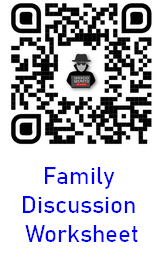 A word of thanks. Consider all Jesus has done for you. He left heaven for you, lived the sinless life that you could not live, and died on a cross for your sin. Take a moment to thank Jesus for His sacrifice. If you are not a believer, confess your sin, repent, and ask Jesus to transform your life through faith.A word of comfort. If you know someone in your church or community who has recently lost a loved one, write the person a letter. Be ready to offer encouragement, comfort, and support as needed.A word of forgiveness. Jesus died to forgive you of your sin. Is there anyone you need to forgive? Ask God to reveal any grudges or unforgiveness in your heart. Ask Him to help you forgive that person.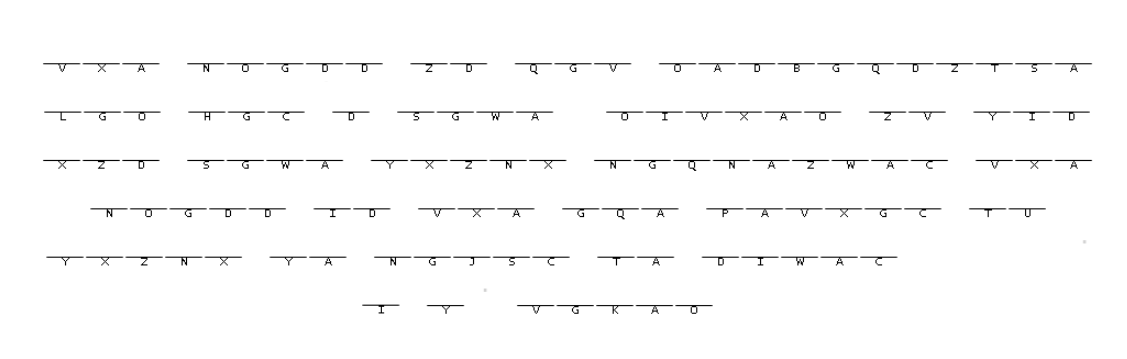 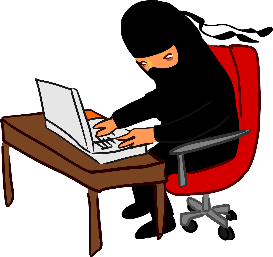 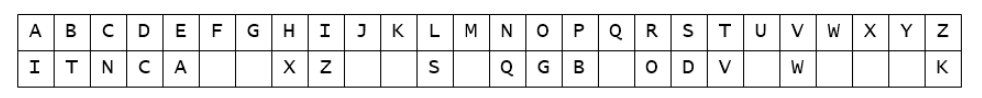 